Квест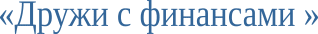 Ведущий:Здравствуйте, ребята!-Отгадайте загадку:Это — средство обращения,Это — средство накопления.Средство стоимости также,Также средство платежа.(Деньги)-Кто может определить тему нашего занятия? (Сегодня мы поговорим о значении финансовой грамотности в современном мире.) Почему это так важно?- Сегодня мы будем учиться зарабатывать деньги интеллектуальным трудом. Каждая из команд совершит путешествие по 6-ти станциям. Для этого вам нужно получить лицензию - маршрутный лист. В маршрутном листе указан ваш путь, название станций. На станциях учащиеся будут давать вам задания. За правильное выполнение этих заданий каждая из команд получит бумажные жетоны в виде железных рублей. На заключительной станции команды встретятся, подсчитают количество заработанных денег и определят победителя. А лицензию вы получите, отгадав загадку. У каждой команды карточка с загадкой.Дети отгадывают загадки, вписывают названия команды в лицензию и расходятся по станциям согласно маршруту.Загадки1.Дядя Коля нумизмат.Значит, каждый экспонат,Я скажу вам по секрету,Называется…(Монета)2. Он финансовый факир,В банк к себе вас ждет…(Банкир)3. В море коварном товаров и ценБизнес-корабль ведет…(Бизнесмен)III. Основная часть. Прохождение квеста.Станция 1. «Сказки и деньги».Игра «Что можно купить за деньги?Ведущий: Если предмет можно купить-хлопните в ладоши.( Картинки: ветер, кукла, радуга, молоко, солнце, снег, торт, книга.)1)Какой товар искал поп в сказке А.С.Пушкина «О попе и о работнике его Балде» и за какую цену он его приобрел?(Работника за три щелбана в год.)2) Пошла Муха на базар и купила самовар. Назовите синоним слова базар. (Рынок)3) Из какой сказки взяты строки?Братья сеяли пшеницуДа возили в град-столицу;Знать, столица та былаНедалече от села.Там пшеницу продавали,Деньги счётом принималиИ с набитою сумойВозвращалися домой.(П.П. Ершов «Конёк-горбунок»)4) Какое сказочное животное умело изготовлять золотые монеты простым ударом копыта? (Золотая антилопа)5)Сколько стоил билет в театр Карабаса Барабаса? (4 сольдо)6) Как назывались деньги в сказке Носова «Незнайка на Луне» (фертинги и сантики)7) Чтобы продать что-нибудь ненужное, нужно сначала купить что-нибудь ненужное, а у нас денег нет.(Дядя Федор «Каникулы в Простоквашино»)Станция 2.«Экономические загадки».Ведущий:Ребята вам нужно за 5 минут разгадать загадки, написанные на карточке.Экономические загадкиНа товаре быть должнаОбязательна ... (цена)Коль трудился круглый год,Будет кругленьким ... (доход)Журчат ручьи, промокли ноги,Весной пора платить ... (налоги)В море коварном товаров и ценБизнес-корабль ведёт ... (бизнесмен)Он финансовый факир,В банк к себе вас ждёт ... (банкир)Будут целыми, как в танке,Сбереженья ваши в ... (банке)Дела у нас пойдут на лад:Мы в лучший банк внесли свой ... (вклад)Приносить доходы сталВ банке папин ... (капитал)Люди ходят на базар:Там дешевле весь ... (товар)Выдают за труд ... (зарплату)Станция 3.«Деньги счетом крепки».Ведущий:На карточке у вас записана задача, вам необходимо за 3 минуты решить задачу.При покупки мобильного телефона, который стоял 8485 рублей, мама воспользовалась купоном на скидку 400 рублей.Сколько денег заплатила мама за сотовый телефон?В кармане у Коли монеты звенели,Когда он бежал, они песенку пели.По 10 рублей было 6 монет,40 рублей ушло на обед.За 8 рублей линейку купил,10 рублей друзьям одолжил.Осталась в кармане лишь самая малость.Сколько денег у Коли осталось?Станция 4.«Время – деньги».Игра «Товар или услуга»Ведущий:Вы получаете карточки, внимательно прочитайте слова. Если это услуга, то поставьте букву – У, а если товар - Т.Ведущий: Молодцы, ребята! Получите монеты за свою работу.Станция 5.«Денежка без ног, весь свет обойдет».- Ребята, вы молодцы. Я предлагаю закрепить полученные знания веселой игрой, которую вы все знаете.Игра «Собери пословицу» (на карточке)Станция 6.«Не деньги богатство - бережливость да разум».ВикторинаДенежные единицы России.(Рубль, копейка)Место, где хранят, дают в долг и обменивают деньги.(Банк)Стоимость одной вещи при продаже.(Цена)Продукт труда, который продаётся и покупается.(Товар)Группа людей, взаимодействующих между собой и объединённых общими условиями жизни.(Семья)Что делает с рублём копейка? (Бережёт)Что известная пословица предлагает взамен ста рублей? (Сто друзей)Какое животное всегда при деньгах? (Поросёнок)Какие деньги родители выделяют своим детям? (Карманные)Как говорят о деньгах, если они пропали в пустую? (Плакали денежкиIV. Подведение итога в актовом зале. Награждение участников квеста.Ведущий: команды хорошо справились с заданиями, предлагаю подсчитать заработанные условные денежные единицы и наградить команды.Желаем вам во всем удачиИ просим помнить каждого из вас:Финансовая грамотность нам в жизни пригодиться,Как пользоваться правильно деньгами, вам нужно научиться.ИгрушкиСделать причёскуЯблокиВылечитьМороженоеНаучитьШкафПеревезти на машинеКартофельБатон1.Деньги — что вода:…рубль набегает.2.Прибылью хвались,…пришли и ушли, только и видели.3.Копеечка к копеечке…рубль сберег — капитал нажил.4.Копейку сберег — рубль получил,..пригодятся в дни бедные.5.Собирай монеты медные…а убыли стерегись.